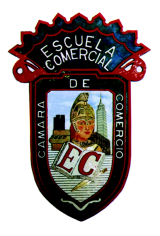 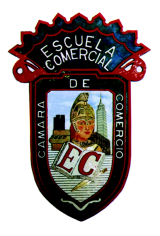 OBJETIVO: El alumno conocerá y distinguirá los diferentes planes de alimentos de un hotel . Por otra parte logrará entender los conceptos de Marketing , sus exponentes y su relación conel turismo.INSTRUCCIONES.Lee la información que se te envía, estúdiala y posteriormente realiza las actividades que se te indican al final . Apunte : Mensaje subliminalUn mensaje subliminal es un mensaje o señal diseñada para pasar por debajo (sub) de los límites (liminal) normales de percepción. Entre los ejemplos, puede mencionarse un mensaje en una canción, inaudible para la mente consciente pero audible para la mente inconsciente o profunda; o una imagen transmitida de un modo tan breve (como la décima parte de un segundo) que pase desapercibida por la mente consciente pero, aun así, percibida inconscientemente. La persona puede no percibir el mensaje en forma consciente, pero sí de manera subconsciente.Los mensajes subliminales pueden ser desde simples comerciales para inducir a consumir un producto, hasta mensajes que pueden cambiar - de alguna manera- la actitud de una persona. Cabe destacar que un consenso casi total entre psicólogos e investigadores llegó a la conclusión de que los mensajes subliminales no producen un efecto poderoso ni duradero en el comportamiento, a no ser que estos estén presentes en la vida de las personas de forma excesiva.1​AntecedentesLa primera mención registrada sobre la percepción subliminal es la realizada en los escritos de Demócrito. Platón habló de esta noción en su escrito Timeo.Aristóteles explicó de modo más detallado los umbrales de la conciencia subliminal en su "Parva Naturalia" hace más de dos mil años, y parece ser el primero en sugerir que los estímulos no percibidos de modo consciente bien podrían afectar los sueños. Hace 2250 años Aristóteles explicó en su teoría del sueño."Si los impulsos que tienen lugar durante el día no son demasiado fuertes y poderosos pasan inadvertidos debido a impulsos altamente despiertos. Pero mientras dormimos tiene lugar lo contrario, entonces los pequeños impulsos parecen grandes. Esto aclara lo que pasa en el sueño. Cuando sólo hay ecos débiles en sus oídos los hombres creen que se trata de algo relampagueante y extraordinario".Aristóteles anticipó lo que a principios del siglo se conocería como el efecto Poetzle. El filósofo Montaigne se refirió a dicho fenómeno de la percepción subliminal en 1580.Principios del siglo XXDurante la última parte del siglo XIX y principios del XX, Freud investigó nuevos conceptos y teorías sobre el subconsciente y el inconsciente. La teoría del sueño de Freud creó una base sobre la que el doctor O. Poetzle hizo uno de los primeros descubrimientos científicamente importantes sobre la percepción subliminal. Freud dijo que los sueños tienen tres características principales:Protegen el dormir al convertir el material potencialmente perturbador en imágenes propias del soñar;Representan la realización del deseo.Los estímulos del sueño son transformados de manera simbólica antes de surgir en el sueño, sobre todo aquellos estímulos que amenazan al individuo.Poetzle descubrió que un estímulo o una información captada conscientemente por una persona no aparece en los sueños subsecuentes. Cuando estudiaba las reacciones a figuras plasmadas o escondidas en pinturas descubrió que el contenido del sueño en apariencia era trazado por los estímulos percibidos a un nivel inconsciente anterior al sueño. El científico formuló su Ley de exclusión alrededor de la observación de que los seres humanos excluyen de sus sueños los datos percibidos de manera consciente. Concluyó diciendo que el contenido de los sueños estaba compuesto en esencia de información percibida subliminalmente. Poetzle reflexionó sobre que el concepto de transformación de Freud, la tercera característica del sueño, era en esencia una modificación de material percibido de modo subliminal. Este fenómeno de transformación fue descrito más tarde como la defensa de la percepción, mecanismo mediante el cual el individuo se protege a sí mismo de la información que podría ser poco placentera, potencialmente dañina o que produjera consecuencias de ansiedad. La información amenazadora depositada en el inconsciente debe ser enterrada o transformada en algo relativamente inofensivo antes de ser admitido en la conciencia. El análisis del sueño durante la psicoterapia se basa en la interpretación del estado transformado de manera lenta y cuidadosa para que el paciente pueda aprender a vivir con comodidad cuando surgen del inconsciente los recuerdos penosos.
                          Tareas     Día 26 (2 horas)  – Realiza un breve resumen sobre este tema    Y contesta estas preguntas:¿Qué es un mensaje subliminal?¿cómo afecta un mensaje subliminal a las personas?Realiza un mapa conceptual de los antecedentes.Día 27 Sep. (1 hora) Explica la teoría de Aristóteles de los mensajes subliminales Día 28 Sep. (1 hora) Investiga las empresas principales con mensajes subliminales y realiza losDibujos de los primeros 4     Día 29 Sep. (1 hora)Realiza los dibujos de las 4 últimas empresas con mensajes subliminalesIndícame cuál de ellos es el producto más perjudicial.¿Qué opinas de las Empresas tabacaleras , cuáles eran los mensajes que enviaban ?Grupos: 43-A  CLASES 10,11 Y12  19   Fecha : 20,21 Y 22SEPProfra. Sandra Luz Guadarrama Esqueda- Lic. En Turismo 